ÖSK SKIDSEKTION – ÅRSMÖTE 2022Datum:	2022-03-01Närvarande: Claes-Göran Runermark	Per Ingemarsson  Tage Lundgren		Klas Andersson
	  Bertil Jonsson	 	Henrik Gille
	  Kalle Östlund		Mats Carlén
	  Henrik Runermark		Thomas BergVal av sekreterare och ordförande för mötet.Till sekreterare valdes Henrik R och till ordförande Claes-Göran.Fastställande av dagordning.Framlagd dagordning, enligt bilaga 1, godkändes.Protokolljusterare utöver ordförandeTill justerare valdes Per Ingemarsson.Mötets behöriga utlysande.Årsmötet har på sedvanligt vis offentliggjorts genom anslag vid elljusspåret. Kungörelse uppsatt 30 januari enligt bilaga 2. Årsmötet ansåg att årsmötet var behörigt utlyst.Budget och utfall för verksamhetsåret 2021.Kassören föredrog ”Budget ÖSK skidor 2021 med utfall”, enligt bilaga 3.Årets resultat blev 30 272 kr.Verksamhetsberättelse för 2021.Ordförande presenterade förslag till verksamhetsberättelse, enligt bilaga 4.Verksamhetsberättelsen godkändes.
Som tillägg beslutades det att C-G ska felanmäla de belysningsarmaturer som slocknade i samband med snöstormen i början av vecka 8.Verksamhetsplan för 2022.Verksamhetsplan för år 2022, enligt bilaga 5, föredrogs av Mats. Årsmötet godkände verksamhetsplanen.Budget för 2022.Kassören gick igenom förslag till budget för verksamhetsår 2022, enligt bilaga 6. Årsmötet godkände budgetförslaget med tillägget att öka inkomsterna med 1000 kr som till följd av sponsring från motionärer. Valärenden.Valberedningen framlade förslag till styrelse för ÖSK skidsektion för år 2022, enligt bilaga 7. Årsmötet godkände valberedningens förslag.Till valberedning för nästkommande verksamhetsår utsågs Henrik Gille, Thomas Berg och Henrik Runermark.Övriga ärenden.Avtal stolpsponsorer
Under perioden 2017 till 2021 har skidsektionen haft 19 st skyltar från stolpsponsorer.
Under perioden 2022 till 2026 har antalet skyltar från stolpsponsorer utökats till 29 st. Status på elljusspårets belysning
Kommunen har lagt upp en felanmälan på belysningen och meddelat att det blir ett försäkringsärende. Status skidspår
Det är vid datum för årsmötet åkbart i elljusspåret men spåren är hårda och det är en del smuts i spåret. På mötet beslutades det att skidsektionen ska bjuda in kommunrepresentant till elljusspåret till våren för att visa och berätta om verksamheten samt informera om vilka behov skidsektionen har.Nästa möteStyrelsens nästa möte bestämdes till tisdagen den 12:e maj kl 18.30 i klubbstugan vid elljusspåret. Fikaansvarig utsågs inte på mötet med Henrik R fixar det.Vid protokollet-------------------------------Henrik RunermarkJusterare			Ordförande-------------------------------		-------------------------------Per Ingemarsson		Claes-Göran RunermarkBilaga 1: Kallelse inkl. dagordningBilaga 2: KungörelseBilaga 3: Budget ÖSK Skidor med utfall 2021Bilaga 4: VerksamhetsberättelseBilaga 5: VerksamhetsplanBilaga 6: Budget 2022Bilaga 7: StyrelseförslagDelgivning: Skidstyrelsen, ÖSK kansliKallelseÖSK SKIDOR - ÅRSMÖTE 2022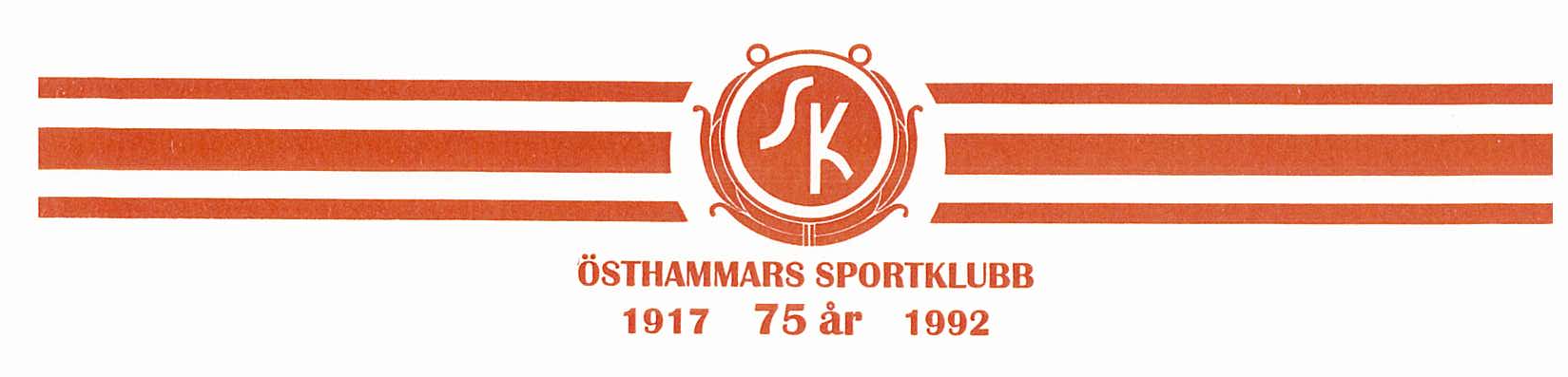 Tid:   Tisdagen den 1 mars kl. 18.00Plats: ÖSK klubblokal IPDAGORDNING1. Val av sekreterare och ordförande för mötet2. Fastställande av dagordning3. Protokolljusterare utöver ordförande4. Mötets behöriga utlysande5. Budget och utfall för verksamhetsåret 2021                   Tage6. Verksamhetsberättelse för 2021                                       CG7. Verksamhetsplan för 2022                                                Mats8. Budget för 2022                                                                  Tage9. Valärenden                                                       Henrikx2 + Thomas10. Övriga ärenden	- Status stolpsponsorer	- Status motionsspårets elbelysning	- Status skidspår	11. Nästa möteOBS! Ansvarig för respektive punkt enligt ovan förväntas snarast ta fram färdiga underlag som mailas till sekreteraren Henrik R. Henrik kommer därefter att delge styrelsen samtliga underlag i god tid före mötet.Efter mötet bjuder sektionen styrelsen på mat i klubblokalen.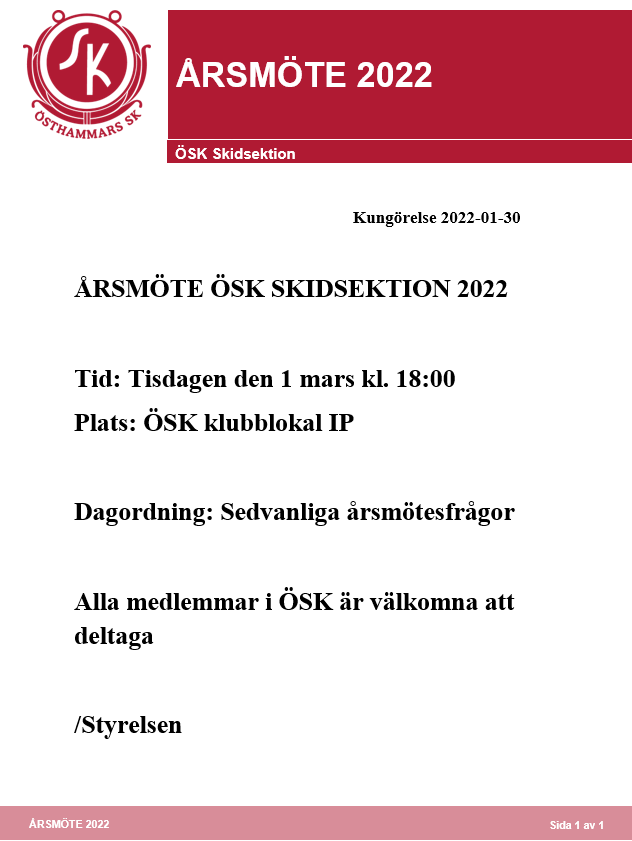 Budget ÖSK Skidor med utfall  2021Utgifter:					Utfall:Reparation och underhåll  av fastighet	 1 500:-	        0:-	Reparation och underhåll, materiel, maskiner	 2 500:-	    218:-Försäkring Skoter	    800:-	    725:-Spårskötsel 	 3 600:-	  3 772.73Förbundsavgifter	 3 000:-	  3 000:-Motionsaktiviteter	 1 400:-	  1 060,35Barn och ungdom	 1 300:-	         0:-Försäkring ÖSK	    900:-	     843:-Möteskostnader	        0:-	         0:-Representation och uppvaktning                           300:-	         0:-	 15 300:-	Elinstallation i skotergaraget		19 375:-Inköp batteriladdare		  1 621,80		30 615,88Inkomster :Skötselbidrag från Kommun	 12 500:-	   12 500:-Svenska Spel  Gräsroten	      700:-	     530:-Föreningsbidrag FKA	   2 100:-	  2 968:-	 15 300:-Sponsring från motionärer			   2 390:-Stolpsponsorer			 32 500:-		Bidrag till elinstallation i skotergarage			 10 000:-Årets resultat			- 30 272,12			 30 615,88			2022-01-19Tage LundgrenKassör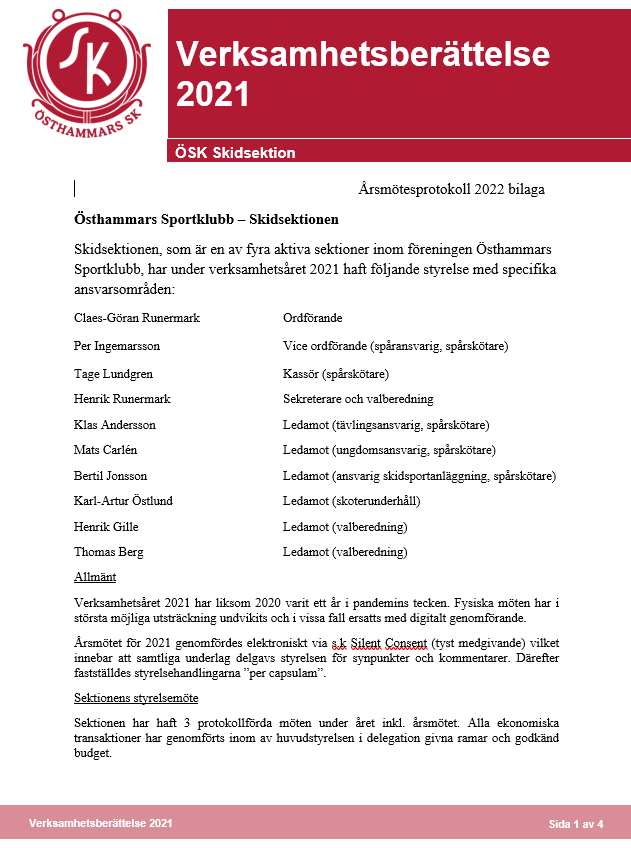 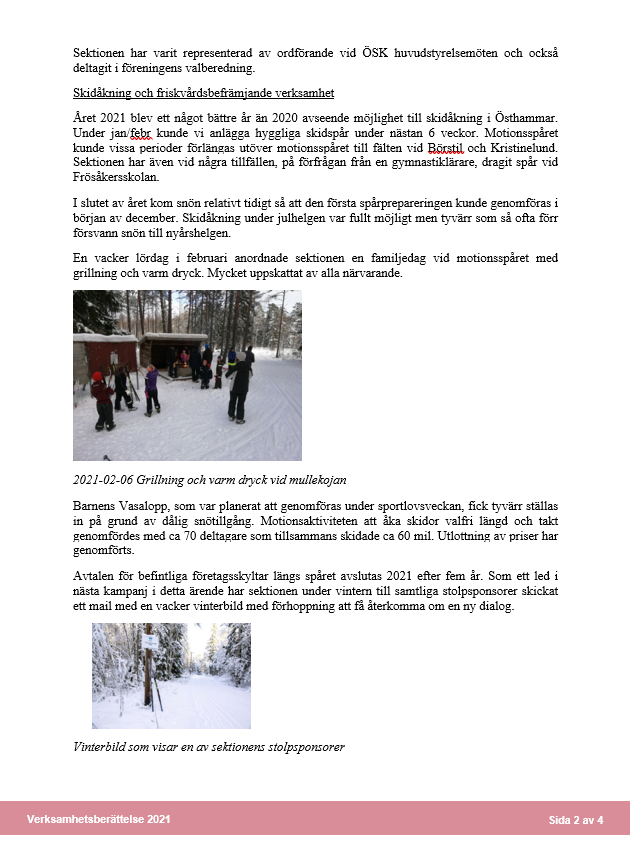 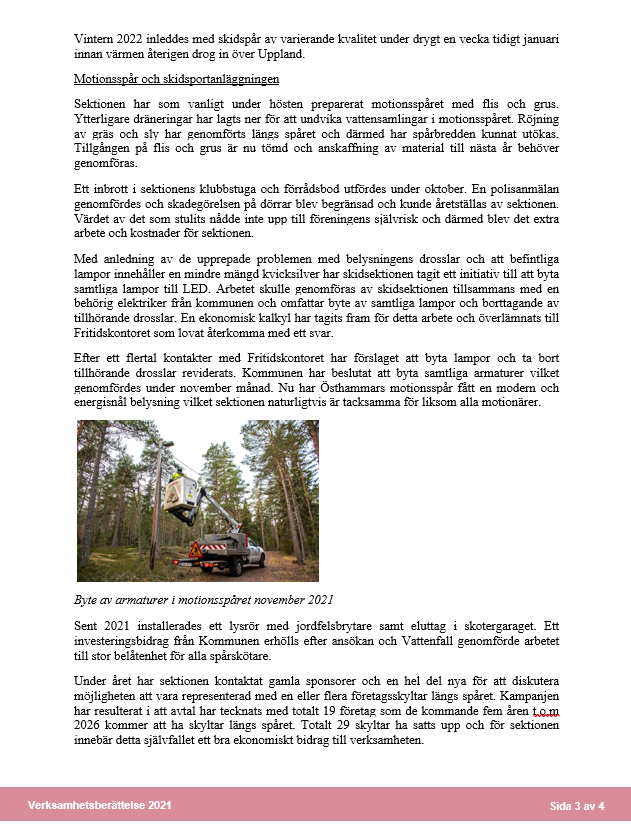 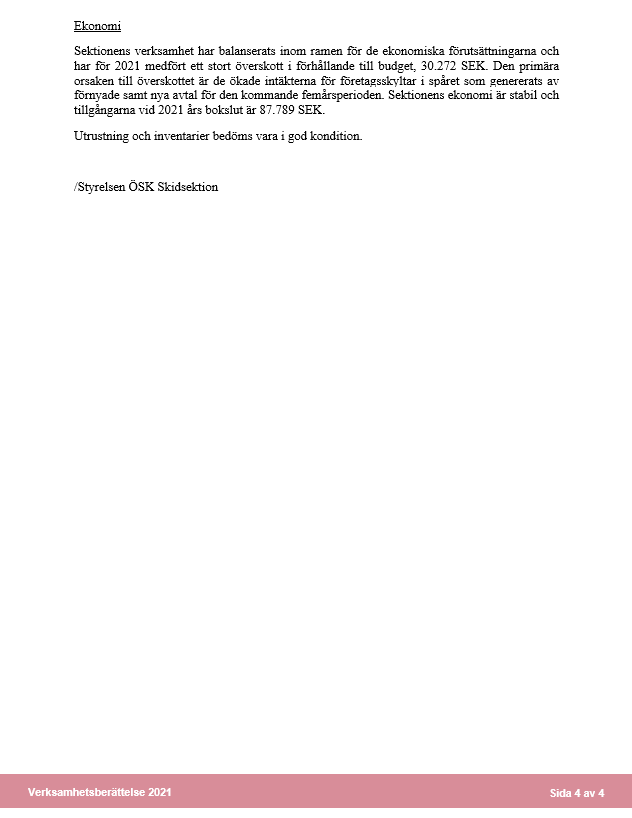 VERKSAMHETSPLAN ÖSK SKIDOR2022/2023ÖSK Skidsektions årsmöte föreslås anta följande verksamhetsplan för verksamhetsåret 2022/2023:Fortlöpande underhåll av motionsspåret inklusive belysning.Spårskötsel vinter. Hålla god kvalitet på skidspår då förhållandena så tillåter.Underhåll av sektionens inventarier och övriga tillgångar.Arrangera motionsaktivitet med utlottning av priser.Arrangera ”Barnens Vasalopp”.Stötta ÖSK vid eventuell satsning på idrottsskola. ÖSK Skidor, budget 2022Utgifter:Reparation och underhåll  av fastighet	 1 500	Reparation och underhåll, materiel, maskiner	 2 500:-Försäkring Skoter	    800:-Spårskötsel 	 4 600:-Förbundsavgifter	 3 000:-Motionsaktiviteter	 1 500:-Barn och ungdom	 1 500:-Försäkring ÖSK	    900:-Möteskostnader	 1 600:-Representation och uppvaktning                           300:-	 16 700:-Insättning på sparkonto	10 000:-	26 700:-Inkomster :Skötselbidrag från Kommun	 12 500:-Sponsring motionärer	   1 000:-Svenska Spel  Gräsroten	      600:-Föreningsbidrag FKA	   2 100:-Stolpsponsorer	 10 500:-	 26 700:-2022-01-20Tage LundgrenKassörValberedningens förslag till styrelse för ÖSK Skidsektion år 2022.Ordförande		Klas-Göran Runermark		Omval 1 årVice ordförande	Per Ingemarsson		Sittande ytterligare 1 år
		SpåransvarigKassör		Tage Lundgren		Sittande ytterligare 1 årSekreterare		Henrik Runermark		Sittande ytterligare 1 årLedamot		Klas Andersson		Omval 2 år
		AktivitetsansvarigLedamot		Bertil Jonsson		Omval 2 år
		Ansvarig för skidsportanläggningenLedamot		Karl Östlund			Omval 2 år
		SkoteransvarigLedamot		Mats Carlén			Omval 2 år
		AktivitetsansvarigLedamot		Henrik Gille			Sittande ytterligare 1 år
		SponsoransvarigLedamot		Thomas Berg			Omval 2 årValberedning år 2021 har Henrik Gille, Thomas Berg och Henrik Runermark varit.-------------------------------    -----------------------------      ---------------------------------Henrik Gille		  Thomas Berg                        Henrik Runermark